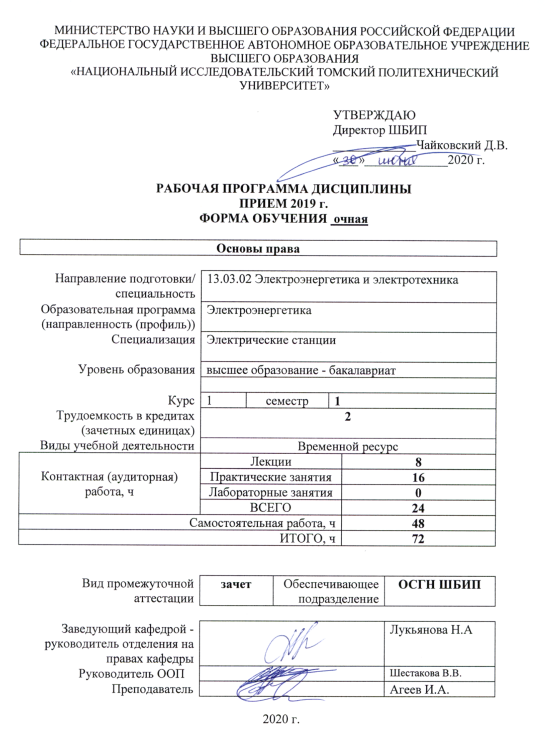 1. Цели освоения дисциплиныЦелями освоения дисциплины является формирование у обучающихся определенного ООП  (п. 5. Общей характеристики ООП) состава компетенций для подготовки к профессиональной деятельности.2. Место дисциплины (модуля) в структуре ООПДисциплина относится к базовой части Блока 1 учебного плана образовательной программы.3. Планируемые результаты обучения по дисциплинеПосле успешного освоения дисциплины будут сформированы результаты обучения:Оценочные мероприятия текущего контроля и промежуточной аттестации представлены в календарном рейтинг-плане дисциплины.4. Структура и содержание дисциплиныОсновные виды учебной деятельностиСодержание разделов дисциплины:Понятие функции и формы государства. Правовое государство. Регуляторы общественного поведения. Мораль, нравственность, право. Понятие и признаки права. Норма права. Правоотношение. Источники права. Механизмы возникновения и развития института права, функции права. Права человека. Конституционное право Российской федерации. История развития государства и права Российской Федерации. Система права Российской Федерации. Отрасли российского права.Темы лекций:Теория государства и права. Конституционное право. Права человека.Темы практических занятийПризнаки и методы права. Конституция РФ. Права человека.Понятие гражданского права и гражданского правоотношения. Особенности гражданских правоотношений. Субъекты гражданского права. Дееспособность. Правоспособность. Полномочия и доверенность. Право собственности. Сделки и обязательства в гражданском праве. Гражданско-правовой договор. Исковая давность. Наследственное право. Права на результаты интеллектуальной деятельности и средства индивидуализации. Гражданско-правовая ответственность.Темы лекций:1. Методы частного права. Отношения, регулируемые гражданским и семейным правом.Темы практических занятий1. Гражданское право. Право собственности. Договорное право.Правовые основы охраны промышленной собственности, средств индивидуализации и авторских правПредмет и принципы трудового права. Коллективный договор. Трудовой договор. Порядок заключения и расторжения. Основания прекращения трудового договора. Рабочее время. Время отдыха. Дисциплина труда. Отношения работника и работодателя. Ответственность за несоблюдение техники безопасности. Охрана труда. Трудовые гарантии. Индивидуальные и коллективные трудовые споры. Профсоюзы и социальное партнерство в сфере труда.Темы лекций:1. Правовое регулирование трудовых отношений.Темы практических занятий1.Возникновение и прекращение трудовых отношений. Разрешение трудовых споровАдминистративная и уголовная ответственность в профессиональной деятельности инженера. Административное право – функции, цели. Административное правонарушение. Административные правонарушения в промышленном производстве. Уголовное право – функции, цели, принципы. Уголовная ответственность в профессиональной деятельности инженера. Понятие преступления и состава преступления. Обоснованный риск и его пределы при осуществлении испытаний в инженерном деле. Общественная безопасность. Противодействие экстремизму и террористической деятельности в Российской Федерации. Система уголовных наказаний. Современные вызовы и угрозы национальной безопасности и конституционному строю Российской Федерации. Предупреждение и профилактика проявлений экстремизма и террористической деятельностиТемы лекций1.Методы публичного права. Отношения, регулируемые административным и уголовным правом.Темы практических занятий1. Государственное управление. Административные правонарушения2. Уголовная ответственность инженера.Принципы экологической политики государства. Основы правомерного использования природных ресурсов. Правовое регулирование экологической безопасности промышленных объектов. Требования к очистке и восстановлению почв, вод и воздуха при хозяйственном использовании, утилизации вредных отходов, отработанных технологических реагентов и топлив. Законодательные основы стимулирования использования экологически безопасных видов топлива и энергосбережения. Общество и окружающая среда. Экологический экстремизм.Темы практических занятий1. Правовые основы природопользования и охраны окружающей средыПонятие и признаки предпринимательской деятельности, Государственное регулирование и контроль в сфере предпринимательской деятельности. Лицензирование предпринимательской деятельности, Техническое регулирование предпринимательской деятельности. Организационно-правовые формы предприятий, правовые условия создания и управления предприятием. Правовое положение отдельных предпринимателей. Регулирование финансового оздоровления предприятий. Правовое регулирование стимулирования предпринимательства. Имущество, используемое в предпринимательской деятельности. Ответственность предпринимателей. Правовая защита конкуренции.Темы практических занятий:1. Правовые основы предпринимательской деятельности и управления предприятием.5. Организация самостоятельной работы студентовСамостоятельная работа студентов при изучении дисциплины (модуля) предусмотрена в следующих видах и формах:Работа с лекционным материалом, поиск и обзор литературы и электронных источников информации по индивидуально заданной проблеме курса;Работа в электронном курсе (изучение теоретического материала, выполнение индивидуальных заданий и контролирующих мероприятий и др.);Изучение тем, вынесенных на самостоятельную проработку;Поиск, анализ, структурирование и презентация информации;Подготовка к практическим и семинарским занятиям;Исследовательская работа и участие в научных студенческих конференциях, семинарах и олимпиадах;Анализ научных публикаций по заранее определенной преподавателем теме;Подготовка к оценивающим мероприятиям;6. Учебно-методическое и информационное обеспечение дисциплины 6.1. Учебно-методическое обеспечение Основная литература:Дудка, О. Ф. Правоведение : учебное пособие / О. Ф. Дудка. — Томск : СибГМУ, 2016. — 237 с. — Текст : электронный // Лань : электронно-библиотечная система. — URL: https://e.lanbook.com/book/105875 (дата обращения: 12.03.2019). — Режим доступа: из корпоративной сети ТПУ.Аксенов, И. В. Правоведение : [электронный курс] / И. В. Аксенов, М. Д. Билалутдинов; Национальный исследовательский Томский политехнический университет (ТПУ), Институт социально-гуманитарных технологий (ИСГТ), Кафедра социологии, психологии и права (СОЦ). —URL: http://stud.lms.tpu.ru/course/view.php?id=340 (дата обращения: 12.03.2019).- 3. Правоведение : учебник для академического бакалавриата / В. И. Авдийский [и др.] ; под редакцией В. И. Авдийского. — 3-е изд., перераб. и доп. — Москва : Издательство Юрайт, 2016. — 421 с. — (Бакалавр. Академический курс). — ISBN 978-5-9916-4726-7. — Текст : электронный // ЭБС Юрайт [сайт]. — URL: https://ezproxy.ha.tpu.ru:3013/bcode/390590 (дата обращения: 16.03.2019).Дополнительная литература:Миронов, В. И.. Трудовое право России : учебник / В. И. Миронов. —Москва: Б.и., Б.г.. — URL: http://www.lib.tpu.ru/fulltext2/m/2010/consultant/mironov_new.pdf (дата обращения: 12.03.2019).- Режим доступа: из корпоративной сети ТПУ.- Текст: электронный.Комментарий к гражданскому кодексу Российской Федерации. - URL:  http://stgkrf.ru/ URL:  http://www.constitution.ru/ (дата обращения: 12.03.2019).- Режим доступа: свободный доступ из сети Интернет.- Текст: электронный.Комментарии к Конституции Российской Федерации. [Электронный ресурс] URL: http://kommentarii.org/konstitutc/ (дата обращения: 12.03.2019).- Режим доступа: свободный доступ из сети Интернет.- Текст: электронный.Стратегия противодействия экстремизму в Российской Федерации до 2025 года. (утверждена Президентом РФ 28.11.2014 г., Пр-2753) http://www.consultant.ru/document/cons_doc_LAW_194160/ (дата обращения: 12.03.2019).- Режим доступа: из корпоративной сети ТПУ.- Текст: электронный.Трубецкой, Е.Н. Энциклопедия права / Е.Н. Трубецкой. — Санкт-Петербург: Лань, 2013. — 133 с. — ISBN 978-5-507-10732-2. — Текст: электронный // Лань : электронно-библиотечная система. — URL: https://e.lanbook.com/book/8663 (дата обращения: 15.03.2019). — Режим доступа: для авториз. пользователей.6.2 Информационное и программное обеспечениеКонституция Российской Федерации. –  http://www.constitution.ru/КонсультантПлюс - http://www.consultant.ruЭлектронный курс «Основы права». Режим доступа: https://stud.lms.tpu.ru/course/view.php?id=2359 Электронно-библиотечная система «Лань» - https://e.lanbook.com/ Электронно-библиотечная система «Юрайт» - https://urait.ru/ Электронно-библиотечная система «ZNANIUM.COM» - https://new.znanium.com/Лицензионное программное обеспечение (в соответствии с Перечнем   лицензионного программного обеспечения ТПУ):1.Office 2007 Standard Russian Academic; Office 2013 Standard Russian Academiс; Office 2016 Standard Russian Academiс;2.  LibreOffice;   3. Webex Meetings 4. Zoom.7. Особые требования к материально-техническому обеспечению дисциплины В учебном процессе используются помещения для проведения всех видов учебной деятельности, предусмотренной учебным планом, в том числе помещения для самостоятельной работы: Рабочая программа составлена на основе Общей характеристики образовательной программы по всем направлениям подготовки (приема 2019 г., очная форма обучения).Разработчик(и):Программа одобрена на заседании ОСГН (протокол № 7 от 17.06.2019г.).Программа одобрена на заседании Отделения электроэнергетики и электротехники (протокол от «__27__»_06__2019_г. №_6__).Руководитель ОЭЭк.т.н, доцент					/ Ивашутенко А.С./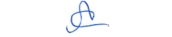 Лист изменений рабочей программы дисциплины:Код компетенцииНаименование компетенцииИндикаторы достижения компетенцийИндикаторы достижения компетенцийСоставляющие результатов освоения (дескрипторы компетенции)Составляющие результатов освоения (дескрипторы компетенции)Код компетенцииНаименование компетенцииКод индикатораНаименование индикатора достиженияКодНаименованиеУК(У)-2Способен определять круг задач в рамках поставленной цели и выбирать оптимальные способы их решения, исходя из действующих правовых норм, имеющихся ресурсов и ограниченийИ.УК(У)-2.3В рамках поставленных задач определяет имеющиеся ресурсы и ограничения, действующие правовые нормыИ.УК(У)-2.3В1Владеет методикой принятия решений в рамках профессиональной деятельности на основе имеющихся организационных ресурсов и с учетом правовых ограниченийУК(У)-2Способен определять круг задач в рамках поставленной цели и выбирать оптимальные способы их решения, исходя из действующих правовых норм, имеющихся ресурсов и ограниченийИ.УК(У)-2.3В рамках поставленных задач определяет имеющиеся ресурсы и ограничения, действующие правовые нормыИ.УК(У)-2.3У1Умеет оценивать имеющиеся ресурсы и ограничения, определять действующие правовые нормы, оказывающие влияние на осуществление профессиональной деятельностиУК(У)-2Способен определять круг задач в рамках поставленной цели и выбирать оптимальные способы их решения, исходя из действующих правовых норм, имеющихся ресурсов и ограниченийИ.УК(У)-2.3В рамках поставленных задач определяет имеющиеся ресурсы и ограничения, действующие правовые нормыУК(У)-2.3З1Знает виды и объем существующих правовых ограничений в профессиональной деятельностиУК(У)-2Способен определять круг задач в рамках поставленной цели и выбирать оптимальные способы их решения, исходя из действующих правовых норм, имеющихся ресурсов и ограниченийИ.УК(У)-2.4Анализирует план-график реализации проекта в целом и выбирает оптимальный способ решения поставленных задач,  исходя из действующих правовых норм и имеющихся ресурсов и ограниченийУК(У)-2.4В1Владеет навыками правовой оценки профессиональной деятельностиУК(У)-2Способен определять круг задач в рамках поставленной цели и выбирать оптимальные способы их решения, исходя из действующих правовых норм, имеющихся ресурсов и ограниченийИ.УК(У)-2.4Анализирует план-график реализации проекта в целом и выбирает оптимальный способ решения поставленных задач,  исходя из действующих правовых норм и имеющихся ресурсов и ограниченийУК(У)-2.4У1Умеет подбирать наиболее оптимальные решения, базируемые на действующих нормах праваУК(У)-2Способен определять круг задач в рамках поставленной цели и выбирать оптимальные способы их решения, исходя из действующих правовых норм, имеющихся ресурсов и ограниченийИ.УК(У)-2.4Анализирует план-график реализации проекта в целом и выбирает оптимальный способ решения поставленных задач,  исходя из действующих правовых норм и имеющихся ресурсов и ограниченийУК(У)-2.4З1Знает последние поправки в нормативно-правовых основах профессиональной деятельностиПланируемые результаты обучения по дисциплинеПланируемые результаты обучения по дисциплинеИндикатор достижения компетенцииКодНаименованиеИндикатор достижения компетенцииРД1Способность осуществлять инженерную деятельность, управлять технологическими процессами и трудовым коллективом предприятия с соблюдением требований трудового права, законодательства о технологической и экологической безопасности.И.УК(У)-2.3РД2Способность обеспечивать интересы предприятия в ходе взаимодействия с органами государственной власти, местного самоуправления, клиентами и контрагентами предприятия, с соблюдением требований гражданского, административного и налогового права.И.УК(У)-2.4РД3Способность обеспечивать правовую защиту результатов интеллектуальной деятельности сотрудников предприятия, осуществлять патентование новых технологий и лицензирование технически сложных видов деятельности.И.УК(У)-2.4РД4Способность осуществлять профилактические мероприятия, выявлять риски и различать проявления экстремистской деятельности в публичной жизни и профессиональной деятельности.И.УК(У)-2.3Разделы дисциплиныФормируемый результат обучения по дисциплинеВиды учебной деятельностиОбъем времени, ч.Раздел 1. Общее понимание права.РД-1РД-4Лекции2Раздел 1. Общее понимание права.РД-1РД-4Практические занятия2Раздел 1. Общее понимание права.РД-1РД-4Самостоятельная работа8Раздел 2. Гражданское правоРД-2РД-3Лекции2Раздел 2. Гражданское правоРД-2РД-3Практические занятия4Раздел 2. Гражданское правоРД-2РД-3Самостоятельная работа8Раздел 3. Трудовое право.РД-1Лекции2Раздел 3. Трудовое право.РД-1Практические занятия2Раздел 3. Трудовое право.РД-1Самостоятельная работа8Раздел 4. Административное и уголовное право в инженерной деятельностиРД-2РД-4Лекции2Раздел 4. Административное и уголовное право в инженерной деятельностиРД-2РД-4Практические занятия4Раздел 4. Административное и уголовное право в инженерной деятельностиРД-2РД-4Самостоятельная работа8Раздел 5. Основы экологического права.РД-1Лекции0Раздел 5. Основы экологического права.РД-1Практические занятия2Раздел 5. Основы экологического права.РД-1Самостоятельная работа8Раздел 6. Правовые основы предпринимательской деятельности и управления предприятием.РД-2Лекции0Раздел 6. Правовые основы предпринимательской деятельности и управления предприятием.РД-2Практические занятия2Раздел 6. Правовые основы предпринимательской деятельности и управления предприятием.РД-2Самостоятельная работа8Раздел 1. Общее понимание права. Раздел 2. Гражданское правоРаздел 3. Трудовое право.Раздел 4. Административное и уголовное право в инженерной деятельностиРаздел 5. Основы экологического права. Раздел 6. Правовые основы предпринимательской деятельности и управления предприятием.№Наименование специальных помещенийНаименование специальных помещенийНаименование оборудованияНаименование оборудования1Аудитория для проведения учебных занятий всех типов, курсового проектирования, консультаций, текущего контроля и промежуточной аттестации634034, Томская область, г. Томск,  Ленина проспект, 30, 209-Компьютер – 2шт.; -Проектор - 1 шт.; -Доска аудиторная настенная - 3 шт.; -Комплект учебной мебели на 96 посадочных мест.-Компьютер – 2шт.; -Проектор - 1 шт.; -Доска аудиторная настенная - 3 шт.; -Комплект учебной мебели на 96 посадочных мест.2Аудитория для проведения учебных занятий всех типов, курсового проектирования, консультаций, текущего контроля и промежуточной аттестации634034 г. Томская область, Томск, Советская улица, д.73, стр.1,  139-Компьютер – 1шт.; -Проектор - 1 шт.; -Доска аудиторная настенная - 1 шт.; -Микрофон ITC Escort T-621A - 1 шт.; -Аналоговый микшерный пульт BEHRINGER XENYX Q802USB - 1 шт.; -Экран Projecta 213*280 см - 1 шт.; -Активная акустическая система RCF K70 5 Bt - 4 шт.; Комплект учебной мебели на 96 посадочных мест-Компьютер – 1шт.; -Проектор - 1 шт.; -Доска аудиторная настенная - 1 шт.; -Микрофон ITC Escort T-621A - 1 шт.; -Аналоговый микшерный пульт BEHRINGER XENYX Q802USB - 1 шт.; -Экран Projecta 213*280 см - 1 шт.; -Активная акустическая система RCF K70 5 Bt - 4 шт.; Комплект учебной мебели на 96 посадочных мест3Аудитория для проведения учебных занятий всех типов, курсового проектирования, консультаций, текущего контроля и промежуточной аттестации634034 г. Томская область, Томск, Советская улица, д.73, стр.1,  140-Компьютер – 1шт.; -Проектор - 1 шт.; -Доска аудиторная настенная - 1 шт.; -Микрофон ITC Escort T-621A - 1 шт.; -Аналоговый микшерный пульт BEHRINGER XENYX Q802USB - 1 шт.; -Экран Projecta 213*280 см - 1 шт.; -Активная акустическая система RCF K70 5 Bt - 4 шт.; Комплект учебной мебели на 108 посадочных мест-Компьютер – 1шт.; -Проектор - 1 шт.; -Доска аудиторная настенная - 1 шт.; -Микрофон ITC Escort T-621A - 1 шт.; -Аналоговый микшерный пульт BEHRINGER XENYX Q802USB - 1 шт.; -Экран Projecta 213*280 см - 1 шт.; -Активная акустическая система RCF K70 5 Bt - 4 шт.; Комплект учебной мебели на 108 посадочных мест4Аудитория для проведения учебных занятий всех типов, курсового проектирования, консультаций, текущего контроля и промежуточной аттестации634034 г. Томская область, Томск, Советская улица, д.73, стр.1,141-Компьютер – 1шт.; -Проектор - 1 шт.; -Доска аудиторная настенная - 1 шт.; -Микрофон ITC Escort T-621A - 1 шт.; -Аналоговый микшерный пульт BEHRINGER XENYX Q802USB - 1 шт.; -Экран Projecta 213*280 см - 1 шт.; -Активная акустическая система RCF K70 5 Bt - 4 шт.; Комплект учебной мебели на 96 посадочных мест-Компьютер – 1шт.; -Проектор - 1 шт.; -Доска аудиторная настенная - 1 шт.; -Микрофон ITC Escort T-621A - 1 шт.; -Аналоговый микшерный пульт BEHRINGER XENYX Q802USB - 1 шт.; -Экран Projecta 213*280 см - 1 шт.; -Активная акустическая система RCF K70 5 Bt - 4 шт.; Комплект учебной мебели на 96 посадочных мест5Аудитория для проведения учебных занятий всех типов, курсового проектирования, консультаций, текущего контроля и промежуточной аттестации634034 г. Томская область, Томск, Советская улица, д.73, стр.1,142-Компьютер – 1шт.; -Проектор - 1 шт.; -Доска аудиторная настенная - 1 шт.; -Микрофон ITC Escort T-621A - 1 шт.; -Аналоговый микшерный пульт BEHRINGER XENYX Q802USB - 1 шт.; -Экран Projecta 213*280 см - 1 шт.; -Активная акустическая система RCF K70 5 Bt - 4 шт.; Комплект учебной мебели на 96 посадочных мест-Компьютер – 1шт.; -Проектор - 1 шт.; -Доска аудиторная настенная - 1 шт.; -Микрофон ITC Escort T-621A - 1 шт.; -Аналоговый микшерный пульт BEHRINGER XENYX Q802USB - 1 шт.; -Экран Projecta 213*280 см - 1 шт.; -Активная акустическая система RCF K70 5 Bt - 4 шт.; Комплект учебной мебели на 96 посадочных мест6Аудитория для проведения учебных занятий всех типов, курсового проектирования, консультаций, текущего контроля и промежуточной аттестации634034 г. Томская область, Томск, Советская улица, д.73, стр.1,  113-Компьютер - 1 шт.; -Проектор - 1 шт.; -Доска электронная белая прямой проекции Hitachi HT-FX-77WL - 1 шт.; -Доска аудиторная настенная - 1 шт.; -Комплект учебной мебели на 30 посадочных мест.-Компьютер - 1 шт.; -Проектор - 1 шт.; -Доска электронная белая прямой проекции Hitachi HT-FX-77WL - 1 шт.; -Доска аудиторная настенная - 1 шт.; -Комплект учебной мебели на 30 посадочных мест.7Аудитория для проведения учебных занятий всех типов, курсового проектирования, консультаций, текущего контроля и промежуточной аттестации634034 г. Томская область, Томск, Советская улица, д.73, стр.1,  318-Компьютер - 1 шт.; -Проектор – 2 шт.; -Доска аудиторная настенная - 1 шт.; -Доска электронная белая прямой проекции Hitachi HT-FX-77WL - 1 шт.; Комплект учебной мебели на 26 посадочных мест.-Компьютер - 1 шт.; -Проектор – 2 шт.; -Доска аудиторная настенная - 1 шт.; -Доска электронная белая прямой проекции Hitachi HT-FX-77WL - 1 шт.; Комплект учебной мебели на 26 посадочных мест.8Аудитория для проведения учебных занятий всех типов, курсового проектирования, консультаций, текущего контроля и промежуточной аттестации634034 г. Томская область, Томск, Советская улица, д.73, стр.1,  319-Компьютер - 1 шт.; -Проектор – 1 шт.; -Доска аудиторная настенная - 1 шт.; Комплект учебной мебели на 26 посадочных мест.-Компьютер - 1 шт.; -Проектор – 1 шт.; -Доска аудиторная настенная - 1 шт.; Комплект учебной мебели на 26 посадочных мест.9Аудитория для проведения учебных занятий всех типов, курсового проектирования, консультаций, текущего контроля и промежуточной аттестации634034 г. Томская область, Томск, Советская улица, д.73, стр.1,  320-Компьютер - 11 шт.; -Проектор – 1 шт.; -Доска аудиторная настенная - 1 шт.;  -Терминал Vega X5, групповой терминал ВКС - 1 шт.;-Доска белая магнитная - 1 шт.; -Интерактивная ЖК-панель Sahara Interactive PI-1900 19" - 1 шт.; -Документ-камера AverVision SPC300 - 1 шт.;-Микрофон Beyerdynamic SHM 205 A Конденсаторный микрофон на гусиной шее - 2 шт.; -Мини-система Самсунг - 1 шт.;-Усилитель RCF UP 1123 - 1 шт.; -Управляемая камера RS-232 Sony EVI-D70 - 1 шт.; -Экран Baronet NTSC (3:4) 244/96 - 2 шт.; -Акустическая система RCF PL 60 Встр. потолочный гр-ль, 6 Вт, 70/100 В - 8 шт.; Комплект учебной мебели на 60 посадочных мест.-Компьютер - 11 шт.; -Проектор – 1 шт.; -Доска аудиторная настенная - 1 шт.;  -Терминал Vega X5, групповой терминал ВКС - 1 шт.;-Доска белая магнитная - 1 шт.; -Интерактивная ЖК-панель Sahara Interactive PI-1900 19" - 1 шт.; -Документ-камера AverVision SPC300 - 1 шт.;-Микрофон Beyerdynamic SHM 205 A Конденсаторный микрофон на гусиной шее - 2 шт.; -Мини-система Самсунг - 1 шт.;-Усилитель RCF UP 1123 - 1 шт.; -Управляемая камера RS-232 Sony EVI-D70 - 1 шт.; -Экран Baronet NTSC (3:4) 244/96 - 2 шт.; -Акустическая система RCF PL 60 Встр. потолочный гр-ль, 6 Вт, 70/100 В - 8 шт.; Комплект учебной мебели на 60 посадочных мест.10Аудитория для проведения учебных занятий всех типов, курсового проектирования, консультаций, текущего контроля и промежуточной аттестации634034 г. Томская область, Томск, Советская улица, д.73, стр.1,  321-Компьютер - 9 шт.; -Проектор - 2шт.; -Экран Baronet NTSC (3:4) 244/96 - 1 шт; -Доска аудиторная настенная - 1 шт.; Комплект учебной мебели на 20 посадочных мест.-Компьютер - 9 шт.; -Проектор - 2шт.; -Экран Baronet NTSC (3:4) 244/96 - 1 шт; -Доска аудиторная настенная - 1 шт.; Комплект учебной мебели на 20 посадочных мест.11Аудитория для проведения учебных занятий всех типов, курсового проектирования, консультаций, текущего контроля и промежуточной аттестации634034 г. Томская область, Томск, Советская улица, д.73, стр.1,  330-Компьютер - 19 шт.; -Проектор - 1шт.; -Принтер-2 шт.;Комплект учебной мебели на 15 посадочных мест.-Компьютер - 19 шт.; -Проектор - 1шт.; -Принтер-2 шт.;Комплект учебной мебели на 15 посадочных мест.12Аудитория для проведения учебных занятий всех типов, курсового проектирования, консультаций, текущего контроля и промежуточной аттестации634034 г. Томская область, Томск, Советская улица, д.73, стр.1,  331-Компьютер - 13 шт.; -Проектор - 1шт.; -Принтер-1 шт.;-Аудицентр Mini Hi-Fi Component MHC DX - 1 шт; -Доска аудиторная настенная-1шт; Комплект учебной мебели на 10 посадочных мест.-Компьютер - 13 шт.; -Проектор - 1шт.; -Принтер-1 шт.;-Аудицентр Mini Hi-Fi Component MHC DX - 1 шт; -Доска аудиторная настенная-1шт; Комплект учебной мебели на 10 посадочных мест.13Аудитория для проведения учебных занятий всех типов, курсового проектирования, консультаций, текущего контроля и промежуточной аттестации634034 г. Томская область, Томск, Советская улица, д.73, стр.1,  332-Компьютер - 10 шт.; -Проектор - 1 шт.; -Доска аудиторная настенная - 1 шт.; -Доска учебная " Esselte " Швеция - 1 шт; Комплект учебной мебели на 26 посадочных мест-Компьютер - 10 шт.; -Проектор - 1 шт.; -Доска аудиторная настенная - 1 шт.; -Доска учебная " Esselte " Швеция - 1 шт; Комплект учебной мебели на 26 посадочных мест14Аудитория для проведения учебных занятий всех типов, курсового проектирования, консультаций, текущего контроля и промежуточной аттестации634034 г. Томская область, Томск, Советская улица, д.73, стр.1,  504-Компьютер - 11 шт.; -Проектор - 1шт.; -Телевизор-1 шт.; -Доска аудиторная-1 шт. Комплект учебной мебели на 24 посадочных мест-Компьютер - 11 шт.; -Проектор - 1шт.; -Телевизор-1 шт.; -Доска аудиторная-1 шт. Комплект учебной мебели на 24 посадочных мест15Аудитория для проведения учебных занятий всех типов, курсового проектирования, консультаций, текущего контроля и промежуточной аттестации634034 г. Томская область, Томск, Советская улица, д.73, стр.1,  506-Компьютер - 11 шт.; -Проектор - 1шт.; -Телевизор-1 шт.; -Доска аудиторная-1 шт. Комплект учебной мебели на 20 посадочных мест-Компьютер - 11 шт.; -Проектор - 1шт.; -Телевизор-1 шт.; -Доска аудиторная-1 шт. Комплект учебной мебели на 20 посадочных мест16Аудитория для проведения учебных занятий всех типов, курсового проектирования, консультаций, текущего контроля и промежуточной аттестации634034, Томская область, г. Томск, Белинского улица, 53а, 367-Компьютер - 1 шт.; -Телевизор - 1 шт.; Комплект учебной мебели на 26 посадочных мест-Компьютер - 1 шт.; -Телевизор - 1 шт.; Комплект учебной мебели на 26 посадочных мест17Аудитория для проведения учебных занятий всех типов, курсового проектирования, консультаций, текущего контроля и промежуточной аттестации634034, Томская область, г. Томск, Усова улица, 7, 101   -Компьютер - 1 шт.; -Проектор - 2 шт.; -Доска аудиторная настенная - 1 шт.; Комплект учебной мебели на 140 посадочных мест.-Компьютер - 1 шт.; -Проектор - 2 шт.; -Доска аудиторная настенная - 1 шт.; Комплект учебной мебели на 140 посадочных мест.18Аудитория для проведения учебных занятий всех типов, курсового проектирования, консультаций, текущего контроля и промежуточной аттестации634034, Томская область, г. Томск, Усова улица, 7, 301   -Компьютер - 1 шт.; -Проектор - 1 шт.; -Доска аудиторная настенная - 2 шт.; Комплект учебной мебели на 134 посадочных мест.-Компьютер - 1 шт.; -Проектор - 1 шт.; -Доска аудиторная настенная - 2 шт.; Комплект учебной мебели на 134 посадочных мест.19Аудитория для проведения учебных занятий всех типов, курсового проектирования, консультаций, текущего контроля и промежуточной аттестации634034, Томская область, г. Томск, Усова улица, 7, 327   -Компьютер - 1 шт.; -Телевизор - 1 шт.; -Доска аудиторная настенная - 1 шт.; Комплект учебной мебели на 42 посадочных мест.-Компьютер - 1 шт.; -Телевизор - 1 шт.; -Доска аудиторная настенная - 1 шт.; Комплект учебной мебели на 42 посадочных мест.20Аудитория для проведения учебных занятий всех типов, курсового проектирования, консультаций, текущего контроля и промежуточной аттестации634034, Томская область, г. Томск, Усова улица, 7, 329  -Компьютер - 1 шт.; -Телевизор - 1 шт.; -Доска аудиторная настенная - 1 шт.; Комплект учебной мебели на 36 посадочных мест.-Компьютер - 1 шт.; -Телевизор - 1 шт.; -Доска аудиторная настенная - 1 шт.; Комплект учебной мебели на 36 посадочных мест.21Аудитория для проведения учебных занятий всех типов, курсового проектирования, консультаций, текущего контроля и промежуточной аттестации634034, Томская область, г. Томск, Усова улица, 7, 331-Компьютер - 1 шт.; -Телевизор - 1 шт.; -Доска аудиторная настенная - 1 шт.; Комплект учебной мебели на 44 посадочных мест.-Компьютер - 1 шт.; -Телевизор - 1 шт.; -Доска аудиторная настенная - 1 шт.; Комплект учебной мебели на 44 посадочных мест.22Аудитория для проведения учебных занятий всех типов, курсового проектирования, консультаций, текущего контроля и промежуточной аттестации634034, Томская область, г. Томск, Усова улица, 7, 344А-Доска аудиторная настенная - 1 шт.; Комплект учебной мебели на 24 посадочных мест.-Доска аудиторная настенная - 1 шт.; Комплект учебной мебели на 24 посадочных мест.23Аудитория для проведения учебных занятий всех типов, курсового проектирования, консультаций, текущего контроля и промежуточной аттестации 634034, Томская область, г. Томск, Советская улица, 73, 110-Компьютер - 2 шт.; -Проектор - 1 шт; Комплект учебной мебели на 25 посадочных мест.-Компьютер - 2 шт.; -Проектор - 1 шт; Комплект учебной мебели на 25 посадочных мест.24Аудитория для проведения учебных занятий всех типов, курсового проектирования, консультаций, текущего контроля и промежуточной аттестации   634034, Томская область, г. Томск, Усова улица, 7, строение 6, 109-Компьютер - 1 шт.; -Проектор – 1 шт.; Доска аудиторная настенная - 1 шт.; Комплект учебой мебели на 30 посадочных мест.-Компьютер - 1 шт.; -Проектор – 1 шт.; Доска аудиторная настенная - 1 шт.; Комплект учебой мебели на 30 посадочных мест.25Аудитория для проведения учебных занятий всех типов, курсового проектирования, консультаций, текущего контроля и промежуточной аттестации 634034, Томская область, г. Томск, Усова улица, 9в, 106  -Компьютер - 2 шт.;- Проектор – 1 шт.; -Доска аудиторная настенная - 1 шт.; Комплект учебой мебели на 34 посадочных мест.-Компьютер - 2 шт.;- Проектор – 1 шт.; -Доска аудиторная настенная - 1 шт.; Комплект учебой мебели на 34 посадочных мест.26Аудитория для самостоятельной работы, обучающихся, имеется подключение к сети "Интернет" и доступ в электронную информационно-образовательную среду:634034 г. Томская область, Томск, ул. Белинского, д. 53а,311-Компьютер - 38 шт.; -Принтер - 3 шт.; -Проектор - 1 шт.; -Комплект учебной мебели на 50 посадочных мест-Компьютер - 38 шт.; -Принтер - 3 шт.; -Проектор - 1 шт.; -Комплект учебной мебели на 50 посадочных мест27 Аудитория для самостоятельной работы, обучающихся, имеется подключение к сети "Интернет" и доступ в электронную информационно-образовательную среду:634034 г. Томская область, Томск, ул. Белинского, д. 53а,208Читальный зал гуманитарной и иностранной литературыКоличество посадочных мест 46Читальный зал гуманитарной и иностранной литературыКоличество посадочных мест 46ДолжностьПодписьФИОДоцент ОСГНАгеев И.А.Учебный годСодержание /изменениеОбсуждено на заседании ОЭЭ протокол2020_/ 21_ учебный год1. Дополнено содержание разделов дисциплины2. Обновлено программное обеспечение3. Актуализированы исходные данные для практической части дисциплиныОт 25.06.2020 г. № ___6_____ 2021___/22___ учебный год1. Дополнено содержание разделов дисциплины2. Обновлено программное обеспечение3. Актуализированы исходные данные для практической части дисциплиныОт 11.05.2021 г. № ___6_____ 2022/20231. Дополнено содержание разделов дисциплины2. Обновлено программное обеспечение3. Актуализированы исходные данные для практической части дисциплиныОт 11.05.2022 г. № ___6_____ 